KARTA PRZEDMIOTUUwaga: student otrzymuje ocenę powyżej dostatecznej, jeżeli uzyskane efekty kształcenia przekraczają wymagane minimum.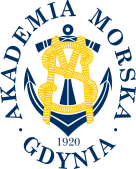 UNIWERSYTET MORSKI W GDYNIWydział Zarządzania i Nauk o Jakości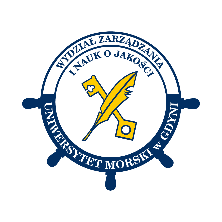 Kod przedmiotuNazwa przedmiotuw jęz. polskimAUTENTYCZNOŚĆ I IDENTYFIKOWALNOŚĆ TOWARÓWKod przedmiotuNazwa przedmiotuw jęz. angielskimAUTHENTICITY AND TRACEBILITY OF PRODUCTSKierunekNauki o JakościSpecjalnośćMenedżer Systemów ZarządzaniaPoziom kształceniastudia drugiego stopniaForma studiówstacjonarneProfil kształceniaogólnoakademickiStatus przedmiotuobowiązkowyRygorzaliczenie z ocenąSemestr studiówLiczba punktów ECTSLiczba godzin w tygodniuLiczba godzin w tygodniuLiczba godzin w tygodniuLiczba godzin w tygodniuLiczba godzin w semestrzeLiczba godzin w semestrzeLiczba godzin w semestrzeLiczba godzin w semestrzeSemestr studiówLiczba punktów ECTSWCLPWCLPIII/IV2111515Razem w czasie studiówRazem w czasie studiówRazem w czasie studiówRazem w czasie studiówRazem w czasie studiówRazem w czasie studiów30303030Wymagania w zakresie wiedzy, umiejętności i innych kompetencjiPodstawowe wiadomości z towaroznawstwa, ekologii i chemii żywności.Cele przedmiotuZwrócenie uwagi na społeczną, ekonomiczną i etyczną szkodliwość fałszowania towarów i podejmowanie działań zmierzających do przeciwdziałania temu zjawisku.Osiągane efekty uczenia się dla przedmiotu (EKP)Osiągane efekty uczenia się dla przedmiotu (EKP)Osiągane efekty uczenia się dla przedmiotu (EKP)SymbolPo zakończeniu przedmiotu student:Odniesienie do kierunkowych efektów uczenia sięEKP_1nazywa i definiuje podstawowe pojęcia z zakresu autentyczności iidentyfikowalności towarów.NK W01, NK_W02EKP_2wyjaśnia istotę znakowania towarów w aspekcie ekonomicznym, ochronykonsumenta i marki produktu oraz rozpoznaje właściwe znaki.NK_W05, NK_U03EKP_3uzasadnia istnienie systemów zabezpieczających i identyfikujących produkty w kontekście bezpieczeństwa, opisuje systemy zabezpieczające i identyfikujące produkty.NK_W05, NK_U03,EKP_4projektuje system identyfikowania wybranego produktu.NK_W05, NK_U03,NK_U11, NK_K01EKP_5interpretuje i komentuje wyniki badań oraz formułuje wnioski korygujące działania i wnioski końcowe.NK_W05, NK_U03,NK_U11, NK_K01EKP_6wyjaśnia istotę znakowania towarów w aspekcie ekonomicznym, ochronykonsumenta i marki produktu oraz rozpoznaje właściwe znaki.NK_W05, NK_U03,NK_U11, NK_K01Treści programoweLiczba godzinLiczba godzinLiczba godzinLiczba godzinOdniesienie do EKPTreści programoweWCLPOdniesienie do EKPAutentyczność i identyfikowalność – zdefiniowanie pojęć.2EKP_1Autentyczność i identyfikowalność w prawie polskim i europejskim.11EKP_1Śledzenie i identyfikowanie surowców i produktów w cyklu życia.22EKP_1, EKP_3Najczęstsze zafałszowania towarów żywnościowych.22EKP_1, EKP_3,EKP_5Najczęstsze zafałszowania towarów nieżywnościowych.22EKP_1, EKP_3,EKP_5Metody badania autentyczności towarów.11EKP_1, EKP_3,EKP_5Ocena prawidłowości etykietowania towarów.11EKP_1, EKP_2,EKP_4, EKP_5Znakowanie towarów - charakterystyka i podział znaków – ocena prawidłowości znakowania towarów.22EKP_1, EKP_2,EKP_5, EKP_6Produkty regionalne i tradycyjne - badanie autentyczności.12EKP_1, EKP_2,EKP_5Systemy identyfikowania i zabezpieczania towarów.12EKP_1, EKP_2,EKP_4, EKP_5,EKP_6Łącznie godzin1515Metody weryfikacji efektów uczenia się dla przedmiotuMetody weryfikacji efektów uczenia się dla przedmiotuMetody weryfikacji efektów uczenia się dla przedmiotuMetody weryfikacji efektów uczenia się dla przedmiotuMetody weryfikacji efektów uczenia się dla przedmiotuMetody weryfikacji efektów uczenia się dla przedmiotuMetody weryfikacji efektów uczenia się dla przedmiotuMetody weryfikacji efektów uczenia się dla przedmiotuMetody weryfikacji efektów uczenia się dla przedmiotuMetody weryfikacji efektów uczenia się dla przedmiotuSymbol EKPTestEgzamin ustnyEgzamin pisemnyKolokwiumSprawozdanieProjektPrezentacjaZaliczenie praktyczneInneEKP_1XEKP_2XEKP_3XEKP_4XEKP_5XEKP_6XKryteria zaliczenia przedmiotuZaliczenie kolokwium.Przygotowanie projektu znakowania towarów żywnościowych. Sprawozdanie z badania autentyczności towarów.Przygotowanie projektu znakowania towarów nieżywnościowych.Prezentacja znakowania produktów regionalnych i tradycyjnych.Projekt identyfikowalności towarów.Nakład pracy studentaNakład pracy studentaNakład pracy studentaNakład pracy studentaNakład pracy studentaNakład pracy studentaForma aktywnościSzacunkowa liczba godzin przeznaczona na zrealizowanie aktywnościSzacunkowa liczba godzin przeznaczona na zrealizowanie aktywnościSzacunkowa liczba godzin przeznaczona na zrealizowanie aktywnościSzacunkowa liczba godzin przeznaczona na zrealizowanie aktywnościSzacunkowa liczba godzin przeznaczona na zrealizowanie aktywnościForma aktywnościWCLLPGodziny kontaktowe1515Czytanie literatury710Przygotowanie do zajęć ćwiczeniowych, laboratoryjnych, projektowychPrzygotowanie do egzaminu, zaliczenia5Opracowanie dokumentacji projektu/sprawozdaniaUczestnictwo w zaliczeniach i egzaminach2Udział w konsultacjach 24Łącznie godzin3129Sumaryczna liczba godzin dla przedmiotu6060606060Sumaryczna liczba punktów ECTS dla przedmiotu22222Liczba godzinLiczba godzinLiczba godzinECTSECTSObciążenie studenta związane z zajęciami praktycznymi29292911Obciążenie studenta na zajęciach wymagających bezpośredniego udziału nauczycieli akademickich38383811Literatura podstawowaŚmiechowska M., Autentyczność i identyfikowalność w aspekcie zapewnienia jakości i bezpieczeństwa towarów, Wyd. Akademii Morskiej w Gdyni, Gdynia 2013Śmiechowska M., Znakowanie produktów żywnościowych, Ann. Acad. Med. Gedan. 2012, 42, 65–73Śmiechowska M., Autentyczność jako kryterium zapewnienia jakości żywności, Ann. Acad. Med. Gedan. 2013, 43, 175-181Śmiechowska M., System identyfikowalności w zapewnieniu tożsamości i bezpieczeństwa żywności, Ann. Acad. Med. Gedan. 2014, 44, 125-132Krzywiński A., Schalk H., Śledzenie pochodzenia i bezpieczeństwo produktów. Cz. I. Przemysł Spożywczy, 2007, 8, 78-79. Cz. II. Przemysł Spożywczy, 2007, 9, 22-23Majewski J., Tracebility w systemie informatycznym, Przemysł Spożywczy, 2009, 4, 45-48Czarniecka-Skubina E., Nowak D., System śledzenia ruchu i pochodzenia żywności jako narzędzie zapewnienia bezpieczeństwa żywności, ŻYWNOŚĆ. Nauka. Technologia. Jakość, 2012, 5(84), 20-36Literatura uzupełniającaŚmiechowska M., Zastosowanie oznaczenia zawartości kofeiny w kawie jako wskaźnika autentyczności produktu, Towaroznawcze Problemy Jakości, 2006, 4, 50-66Szablewski J., Schalk H., Pełna kontrola pochodzenia surowca i produktu w przemyśle napojów, Przemysł Spożywczy, 
2, 2005, 46-47Osoba odpowiedzialna za przedmiotOsoba odpowiedzialna za przedmiotprof. dr hab. Maria ŚmiechowskaKZJPozostałe osoby prowadzące przedmiotPozostałe osoby prowadzące przedmiot